作 者 推 荐作者简介：希瑟·莫里斯（Heather Morris），新西兰作家，现居澳大利亚。她曾在墨尔本的一家大型公立医院工作几年，那时她学习撰写剧本，其中一个剧本被美国奥斯卡获奖编剧选中。2003年，希瑟被介绍给一位老先生，他“可能有一个值得讲述的故事”。她遇到拉莱·索科洛夫的那一天改变了两人的人生。他们的友谊不断增长，莱尔开始了自我审视的旅程，将他在大屠杀期间的生活的细节托付给她。希瑟最初将莱尔的故事写成了剧本，并在国际比赛中名列前茅，然后改编成她的首部小说《奥斯维辛的文身师》。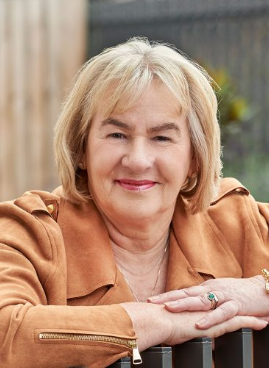 我出生在新西兰的蒂阿瓦穆图，一个位于北岛中部的乡村小镇。我有一个哥哥，后来家中又有了三个男孩。我们家四代人相邻而居。中学时，根据成绩单，除了商科、速记、打字、体育之外，我的成绩很一般，但我是校体育队成员，热爱游泳、打无挡板篮球和网球。虽然我喜欢阅读，读完了整本《大英百科全书》，无数次逃到遥远的异国他乡，但我从未成功写过自己的故事。那个时代，孩子们往往被要求听，而不是说，所以也没有人对我抱有期望。1971 年，我搬到了澳大利亚墨尔本，目的之一是逃离幽闭的生活环境，我相信和过多家庭成员一起生活过的人会理解我。到墨尔本后不久，我遇到了我的丈夫史蒂夫·莫里斯（史蒂夫注：不要叫我史蒂芬），我们于1973年结婚。1975 年，我和史蒂夫回到新西兰，住在南岛的基督城，离我在北岛的家乡和家人很近。两个儿子一个女儿先后降生在这个世界上，而一天早上醒来，我意识到，自己与生命中那些最为渴望东西擦肩而过——于是，1986年，我入学新西兰坎特伯雷大学，开始攻读文学学士学位，1991 年又到澳洲莫纳什大学攻读并完成了文学学士学位，虽然我主修政治学。1995 年，我开始在墨尔本莫纳什医疗中心的社会工作部工作，一直工作到 2017 年。在此期间，我看着我们的三个孩子长大成人，和他们一起运动，并且从未停止过讲故事，我丈夫称之为“絮絮叨叨的叙事”。直到1996 年，我决定追随自己对讲故事的热情，报名参加了澳大利亚新闻学院专业剧本创作课程。后来，我遇到了拉莱·索科洛夫。中文书名：《三姐妹》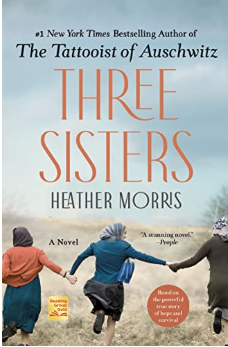 英文书名：THREE SISTERS  作    者：Heather Morris 出 版 社：Bonnier代理公司：ANA/Conor出版时间：2022年6月代理地区：中国大陆、台湾页    数：400页审读资料：电子稿类    型：历史小说内容简介：“扣人心弦、令人心碎、令人振奋。”----克里斯蒂·莱夫特里（Christy Lefteri），著有百万畅销书《阿勒颇的养蜂人》（The Beekeeper of Aleppo）他们的故事会让你心碎他们的旅程会使你充满希望你永远不会忘记他们的名字当她们还是小女孩的时候，西比（Cibi）、玛格达（Magda）和利维亚（Livia）就向她们的父亲承诺，无论如何，她们都会在一起。几年后，年仅15岁的利维亚被纳粹下令送往奥斯维辛集中营。只有19岁的西比记得他们的承诺，她跟随利维亚，决心保护她的妹妹，否则就和她一起死。她们一起在难以想象的残酷和艰辛中为生存而斗争。年仅17岁的玛格达与母亲和祖父在一起，纳粹民兵来围捕朋友、邻居和家人时，她就躲在邻居家的阁楼上或者森林里。她曾一度逃脱，但最终她也被抓获并被送往死亡营。在奥斯维辛-比克瑙，三姐妹重逢了，她们想起了父亲，做出了新的承诺，这次是对彼此的承诺。她们要活下去。《三姐妹》（Three Sisters）讲了一个美丽的故事，讲述了在最艰难时期的希望，以及在失去后寻找爱的故事。希瑟·莫里斯曾写就《奥斯维辛的文身师》（The Tattooist of Auschwitz）和《西尔卡的旅程》（Cilka's Journey）的全球畅销书作者，这两本书在全球已售出800万册。《三姐妹》是她的第三部小说，也是《奥斯维辛的文身师》系列中的最后一部作品。媒体评价：	“这部作品的悲痛程度令人难以忍受，但故事的核心令人振奋，三姐妹之间的纽带牢不可破。这是一本艰难的读物，但女孩们生动坚韧，她们对彼此的持续关怀和爱护，让人感到无可估量的安慰。”——《每日邮报》（Daily Mail）	“这本书让我们得以瞥见奥斯维辛集中营恐怖之后的生活。这就是这本书的突出之处……一个关于希望、精神和纯粹的人类毅力的故事。”——《星期日快报》（Sunday Express）	“这是个感人的故事。”——《每日电讯报》（Daily Telegraph）评选中最佳书籍	“又是一个令人心碎的、巧妙讲述的故事……很难不被这样的历史小说所感动。”——《星期日邮报》（Mail on Sunday）	“令人心碎却又鼓舞人心，这是一个关于勇敢、爱的力量和逆境生存的动人故。”——《我的周刊》（My Weekly）	“一部令人惊叹的小说。”——《人物杂志》（People Magazine）	“莫里斯巧妙地记录了姐妹俩从童年到老年的生活，在虚构与研究之间取得了平衡，使读者沉浸于梅勒一家的生活。读者将被这个坚韧不拔的故事大大鼓舞。”——《出版者周刊》（Publishers Weekly）星级评论	“历史和二战小说的读者会被莫里斯三部曲的结尾所吸引。”——《图书馆期刊》（Library Journal）	“情感丰富，鼓舞人心。”——《白金杂志》（Platinum Magazine）	“这本书我喜欢！这是一个真实的故事，这一事实意味着很多，但作者的技巧很高，你真的通过这些女孩的经历去活一次她们的人生。她们每个人都栩栩如生，非常有自己的个性。如果我可以给它多于五颗星，我会给的。”—— Netgalley五星评论	“我非常喜欢这本书，因为它与其他书非常不同，这本书讲的是三姐妹的纽带，不放弃其他姐妹，讲的是无论如何都要团结起来，度过战争、保持安全。从这些令人难以置信的女性故事中可以学到很多东西。我向大家强烈推荐这本书！! ”—— Steph Reads Blog	“希瑟·莫里斯的书写得很用心，很有感情。这是一个关于三姐妹的故事，以及她们如何应对二战期间在集中营中目睹的恐怖，还有她们斗争和生存的决心。这本书非常好，非常感人。”——Netgalley五星评论	“这部小说证明了爱和奉献的力量可以让你度过一切难关。就像希瑟·莫里斯的其他作品一样，这本书也写得很好，你会被吸进去，你会毫无发觉一个下午读50页。有趣的是，这本书并不像其他大多数二战回忆录那样，姐妹俩从奥斯维辛集中营获释就结束了，而是继续下去，解释姐妹俩是如何慢慢痊愈并继续她们的生活的。”---- Netgalley五星评论	“这本书从头到尾都令人难以置信，如此感性，如此有力，每一章都让我急切地想读下去。我对三姐妹的生活非常投入，作为读者，你会与她们联系在一起，特别是这本书的内容不仅仅是她们在奥斯维辛集中营的生活，还包括之前和之后的生活，这意味着她们成为了她们应该成为的立体的人。这本书和希瑟·莫里斯以前的书一样出色!”---- Emma is Reading a Book blog	“我非常喜欢希瑟之前的两本小说《奥斯维辛的文身师》（THE TATTOOIST OF AUSCHWITZ）和《西尔卡的旅程》（Cilka's Journey），所以看到她又写了一本书，我非常兴奋。我喜欢这些故事是真实的，而希瑟只是被它们选为监护人。她成功地描绘了痛苦、恐惧和绝望中的快乐。她们所经历的事情是可怕的，但她设法确保我们不会忘记姐妹们所经历的美好。”---- Books by my Bedside blog 	“我被深深感动了，在读这本书的大部分时间里，我的情绪都被打乱了。如果你读过希瑟·莫里斯以前的书并被其感动，这本书是必读之作。如果你从未读过这种类型的书，这本书也是必读之作。这是一个黑暗、凄凉但最终给予生命积极肯定的旅程，在最黑暗的日子里有希望，有生存的决心，有对你所爱的人的关怀。这是一本极其重要的书，我永远不会忘记，它提醒我们人类的希望、爱和生存意志的深度。”---- Avid Reader blog	“我通常不喜欢历史读物，然而，这本书完全改变了我的看法！我喜欢这本书！令人难以置信，扣人心弦，令人心碎，我绝对会推荐它。”----Partridge Pages Blog	“这本书我喜欢！我看完后感到非常难过。作者很老练，以至于我真的经历了这些女孩的经历。她们每个人都栩栩如生，非常有自己的个性。如果我可以给它多于五颗星，我会的。”                                                              ---- Netgalley五星评论 	“读过希瑟·莫里斯的前两本书后，我迫不及待地想读《三姐妹》（Three Sisters），它确实没有让人失望。这本书写得非常好，大气磅礴。一切都处理得很细微，而且是以一种鼓舞人心的方式来写的。我很乐意在未来阅读希瑟·莫里斯的更多作品，我迫不及待地想看到她接下来的作品。”---- Netgalley五星评论	“这本书是对梅勒一家所经历的事情的回忆，诚实、有力、有时令人难以接受。希瑟再一次把奥斯维辛集中营幸存者的可怕回忆写成了一本了不起的书。希瑟写这些故事的方式，让你感觉到你经历了一次旅行，当你阅读时，你就在目击幸存者忍受暴行。”---- Netgalley五星评论	“在读这本书之前，我曾读过希瑟·莫里斯的《奥斯维辛的文身师》，发现它特别令人感动。《三姐妹》通过三个忠诚勇敢的姐妹的眼睛，揭示了集中营不同但同样残酷的一面。莫里斯在这种令人痛心的主题中做了如此出色的工作。她没有强调或停留在所发生的恐怖事件上，而是把重点放在姐妹俩和她们的母亲及祖父身上。她们的亲情、勇气和生存意志让人震惊，而莫里斯的创作实力更让人感慨万分。作者对这对真实姐妹故事的关心贯穿始终；她对她们的尊重贯穿于书中。把一个人的人生故事，特别是如此悲惨的故事，写成这样一本书，并不是一件容易的事。这需要一个特别的人去做。”---- Netgalley五星评论	“我的话语真的无法形容出这本书有多好。希瑟·莫里斯提供了另一个关于勇敢、忠诚、生存和爱的感人故事，也在意料之中，不管她们在奥斯维辛-比克瑙面临了多么令人难以想象的恐怖和残暴，她们始终如一。这本书像情感过山车一样，我们跟随西比、玛格达和利维亚三姐妹，感受她们在整个旅程中表现出的坚韧和力量，以及她们共同生存的故事，令人痛心、大开眼界。”---- Netgalley五星评论	“哇。我完全被震惊了。这是一本极其令人心碎但写得很精彩的书。我在这里所说的也不足以形容这本书的好。在读过《奥斯维辛的文身师》和《西尔卡的旅程》之后，我当然也要读《三姐妹》。我认为这可能是三本书中我最喜欢的一本书。在书中，她们之后的生活、生存、爱情和家庭有如此多的细节。我强烈建议，如果你阅读这本书，请阅读作者在结尾处的说明和后记。”---- Netgalley五星评论	“哇，这真是一本令人难以置信的书。西比、玛格达和利维亚的故事难以描述。她们经历了这么多，莫里斯给予了她们发声的机会，复述了她们所承受的一切；不管是好的还是坏的。这三姐妹是如此坚强的女性，我喜欢了解她们，阅读她们的生活，看到发生在她们和她们身边的事情。《三姐妹》绝对是一本必读书目。它强大、感人、发人深省。”---- Netgalley四星评论	“这是一本令人心碎、情感丰富、悲伤凄美的读物。我认为作者很好地把握了她笔下人物的感受、想法和情绪，作为读者，你会情不自禁地被他们的故事感染，让我几度落泪。这是一本非常有力和凄美的读物，会在我脑海中萦绕很久。”---- Netgalley四星评论	“如果你喜欢前两本书《奥斯维辛的文身师》和《西尔卡的旅程》，那么我想你同样会喜欢这本书。这三姐妹在书中充满了勇气、家庭之爱和忍耐的能力。看到书的结尾，我哽咽了，因为我看到了这三姐妹成长的巨大遗产：她们忍受着，生存着，并茁壮成长着，这使得这本书成为一本有价值、鼓舞人心的书。”----Between my Lines Blog中文书名：《西尔卡的旅程》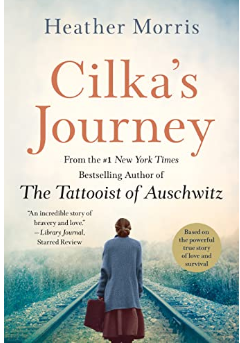 英文书名：CILKA'S JOURNEY  作    者：Heather Morris  出 版 社：Bonnier代理公司：ANA/Conor出版时间：2020年10月代理地区：中国大陆、台湾页    数：432页审读资料：电子稿类    型：历史小说内容简介：《西尔卡的旅程》（Cilka's Journey）是《奥斯维辛的文身师》（The Tattooist of Auschwitz）这一现象级畅销书的续集。不要错过《奥斯维辛的文身师》三部曲的结尾《三姐妹》（Three Sisters）。现已上市。“她是我见过的最勇敢的人。”----《奥斯维辛的文身师》，拉莱·索科洛夫（Lale Sokolov）1942年，西尔卡·克莱因（Cilka Klein）被带到奥斯威辛-比克瑙集中营时年仅16岁。比克瑙的指挥官施瓦朱伯（Schwarzhuber）注意到她美丽的长发，强迫她与其他女囚犯分开。西尔卡很快了解到，权力，即使是不是对方情愿给予的，也等于能活下去。解放后，西尔卡被俄国人指控通敌，被送往西伯利亚一个荒凉、残酷的战俘营，即北极圈内的沃尔库塔。无辜的西尔卡再次被监禁，她面临着新的可怕挑战，每一天都是为生存而战。西尔卡结识了一位女医生，学会了护理营地里的病人，在难以想象的条件下努力照顾他们。当她照顾一个叫亚历山大（Alexandr）的人时，西尔卡发现，尽管发生了很多，她的心中仍有爱的空间。	《西尔卡的旅程》是对人类意志胜利的有力证明。它将使你感动得流泪，但它也将使你为一个女人不顾一切地生存的坚定决心而感到惊讶和振奋。媒体评价：“她的故事令人难以置信，每个人都应该读一读。”----《太阳报》（Sun）“西尔卡在面对邪恶时表现出的非凡勇气，以及她不畏艰险的生存决心，将在你读完这本令人痛心的书后长久地伴随你。”----《星期日快报》（Sunday Express）“她的勇气和生存的决心让人读来心酸。”----《每日镜报》（Daily Mirror）中文书名：《奥斯维辛的文身师》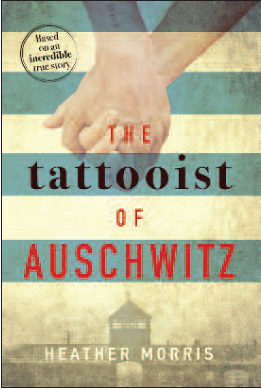 英文书名：THE TATTOOIST OF AUSCHWITZ 作    者：Heather Morris出 版 社：Bonnier Zaffre代理公司：ANA/Conor页    数：288页出版时间：2018年1月代理地区：中国大陆、台湾审读资料：电子稿类    型：历史小说版权已授：阿尔巴尼亚，比利时，巴西，保加利亚，加拿大，克罗地亚，捷克共和国，爱沙尼亚，芬兰，法国，德国，希腊，匈牙利，冰岛，伊朗，意大利，立陶宛，荷兰，挪威，波兰，葡萄牙，俄罗斯，罗马尼亚，塞尔维亚，斯洛伐克，斯洛文尼亚，西班牙，瑞典，土耳其，乌克兰，美国等31个国家和地区本书简体中文版曾授权，版权已回归·《泰晤士报》畅销榜#2；·《星期日泰晤士报》畅销榜#1；·《多伦多环球邮报》#1·《纽约时报》虚构平装本畅销榜#4；·澳大利亚、匈牙利、爱尔兰、新西兰、葡萄牙、斯洛伐克、南非畅销榜#1；·2018年1月出版以来，连续25周占据英国畅销榜前10；连续9周占据荷兰畅销榜，加印7次·波兰销量超过100000册，澳洲新西兰销量超过100000册·影视改编版权已授Sky, Synchronicity Films and Peacock，连续剧将于2024年5月全球上映，奥斯卡奖作曲家汉斯·齐默为影片配乐，中简本出版记录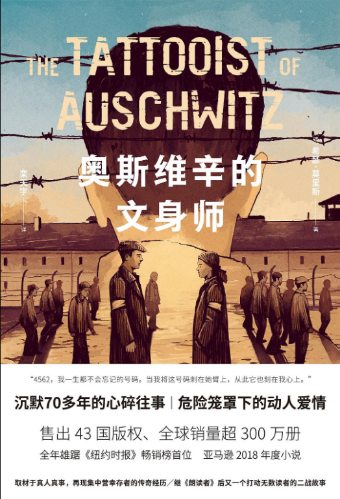 书  名：《奥斯维辛的文身师》作  者：[澳] 希瑟·莫里斯出版社：湖南文艺出版社译  者：栾天宇出版年：2020年2月页  数：240页定  价：49.8元装  帧：平装内容简介：令人心碎——一个关于在奥斯维辛的恐怖中，爱与生存的故事人性——大屠杀最有力的象征之一：蓝色的数字纹在囚犯的手臂上难忘——一个70多年来未曾讲述的故事终于分享让生命充满意义——一个男人决心在逆境中生存，和他所爱的女人一起过充实的生活真实——一本基于拉莱·索科洛夫真实生活和爱情的小说该书讲述了一个男人为奥斯维辛集中营中的同胞囚犯们纹刺蓝色数字的故事——这也是大屠杀最具代表性的象征之一。同时也讲述了最无情环境中的爱情故事。这是根据真实故事改编的小说——以主角的口吻讲述，将于明年1月27日国际大屠杀纪念日发行。拉莱·索科洛夫（Lale Sokolov）努力让自己和其他人活下去。这部小说以斯洛伐克犹太人拉莱·索科洛夫的真实故事为蓝本，他被迫往同为受害者的囚犯们的胳膊上纹数字，用来标记谁能活下去，他也利用自己的职位，用遇害犹太人留下的珠宝和金钱交换食物，让其他人继续活下去。媒体评价：	“这是一次真诚而感人的尝试，讲述了不可言说的故事。”——《星期日泰晤士报》 “这是一本多么非凡、重要的书。我们需要尽可能多的关于大屠杀的记忆，这是一个令人感动、最终令人振奋的故事，讲述了在战争恐怖中的爱、忠诚和友谊……这是一场胜利。”                          ——吉尔·曼塞尔（Jill Mansell）“非同寻常——感人、令人振奋……这是一个关于人类行为极端的故事：在冲动和无私的爱的同时，还有精心策划的残暴行为。我毫无保留地推荐它。”——格莱米·希姆森（Graeme Simsion），《罗西计划》（THE ROSIE PROJECT）的作者                    中文书名：《初生旭日下的姐妹》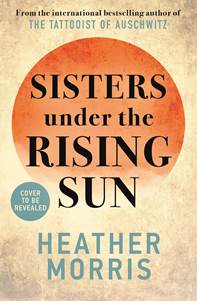 英文书名：SISTERS UNDER THE RISING SUN作    者：Heather Morris出 版 社：St. Martin’s Press/Bonnier代理公司：ANA/Conor页    数：416页出版时间：2023年10月代理地区：中国大陆、台湾审读资料：电子稿类    型：纪实文学版权已授：美国、巴西、芬兰、法国、拉脱维亚、荷兰、挪威、芬兰、葡萄牙、罗马尼亚、塞尔维亚、斯洛文尼亚、西班牙、乌克兰内容简介：“尽管困难重重，现实世界的压力不断逼迫而来，但我们有时间思考，弄清楚我们到底是什么样的人。我在这里重新发现了自己。”1942年，日军在太平洋战争中取得优势。来自英国、荷兰、澳大利亚和新西兰的侨民聚集在新加坡岛上。诺拉·钱伯斯(Norah Chambers)与丈夫和八岁的女儿莎莉(Sally)逃离了马来亚的家，艰难地决定将女儿送往澳大利亚。她从此与女儿失去任何联络，直到战争结束才能知道女儿的安危。芮斯塔·詹姆斯(Nesta James)是一名威尔士裔澳大利亚护士，曾应征入伍并前往新加坡协助护理盟军部队。1942年2月12日晚，诺拉和芮斯塔共同成为了绝望人群中的一员，他们登上维耐尔·布鲁克号(Vyner Brooke)，逃离了沦陷的新加坡。两天后，他们在印度尼西亚海岸遭到空袭袭，船只断裂，无助地沉入海底，躺在海床上。诺拉和芮斯塔海上求生24个小时，到达了印度尼西亚海滩的安全地带。他们被日本人俘虏，关押进一个臭名昭著的战俘营。在这些集中营里，妇女和儿童与疾病、饥饿和极端的暴行作斗争。到战争结束时，只有不到一半的人活着看到日本投降。诺拉（一位非常有天赋的音乐家）和芮斯塔则是这些幸运儿之一。作为战友，她们并肩忍受并为生存而战，帮助他人，在自己和彼此身上发现了非凡的勇气、足智多谋和决心（事实上，他们在最贫瘠的地方缔结了纽带，发现了音乐非凡的治愈力量）。和以往一样，这个故事源于真实事件和真实历史人物。希瑟与他们的后代会面并交谈，成功地编织了一个神奇而鼓舞人心的故事。这个故事会让你的脊椎感到刺痛，让你哭泣，并最终欢呼。《初生旭日下的姐妹》讲述了战争中的女性：这是一部关于姐妹情谊、勇敢、友谊、坚韧和生存的小说，也是一部不顾一切寻找自我的小说。感谢您的阅读！请将反馈信息发至：版权负责人Email：Rights@nurnberg.com.cn安德鲁·纳伯格联合国际有限公司北京代表处北京市海淀区中关村大街甲59号中国人民大学文化大厦1705室, 邮编：100872电话：010-82504106, 传真：010-82504200公司网址：http://www.nurnberg.com.cn书目下载：http://www.nurnberg.com.cn/booklist_zh/list.aspx书讯浏览：http://www.nurnberg.com.cn/book/book.aspx视频推荐：http://www.nurnberg.com.cn/video/video.aspx豆瓣小站：http://site.douban.com/110577/新浪微博：安德鲁纳伯格公司的微博_微博 (weibo.com)微信订阅号：ANABJ2002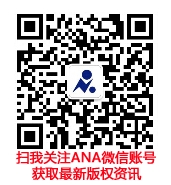 